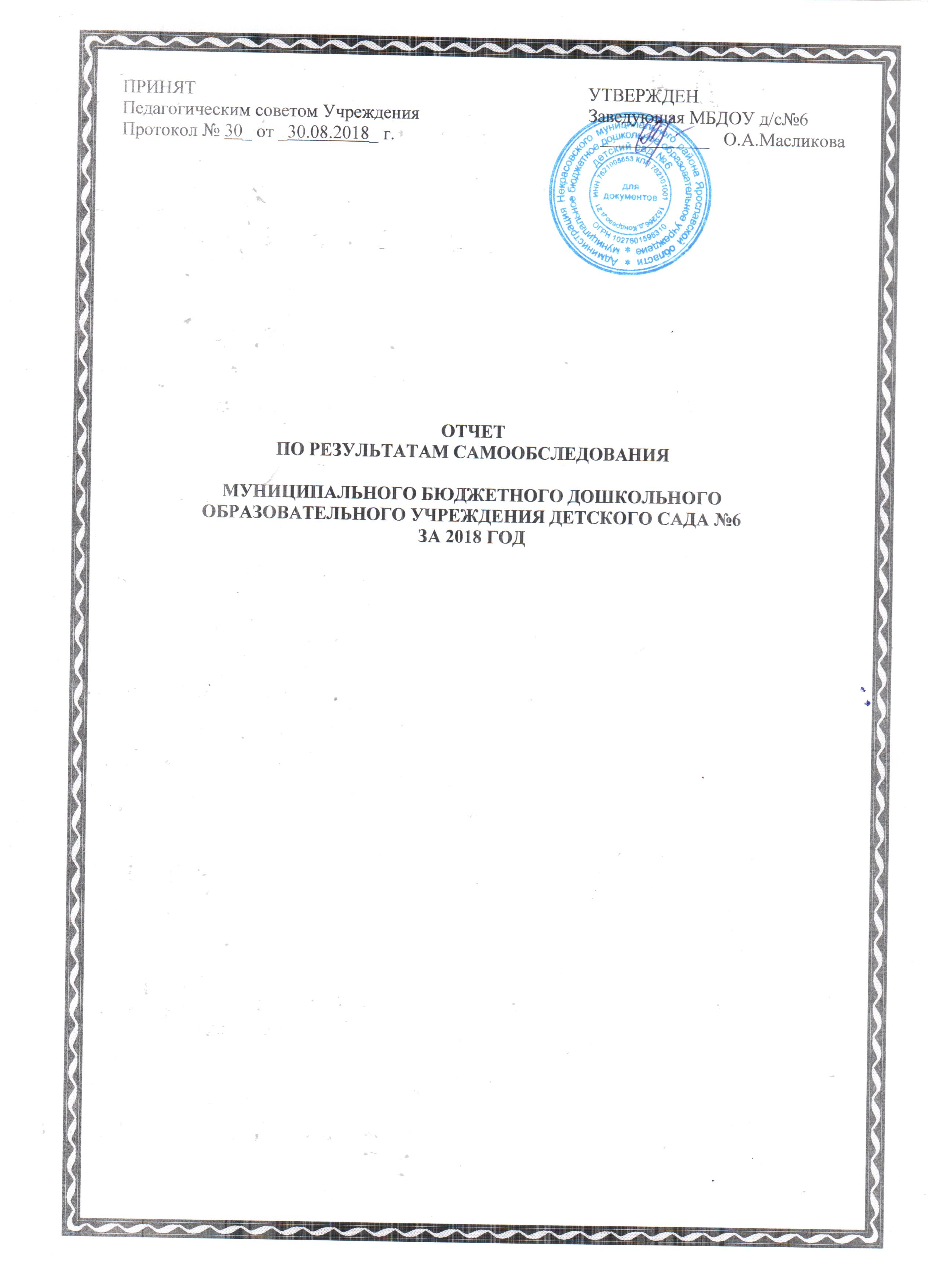 Введение, организационно-правовое обеспечение деятельностиМБДОУ д/с№6Настоящий отчет подготовлен по результатам проведения самообследования, проведенного в соответствии с требованиями:-  Приказа Министерства образования и науки РФ от 14 июня 2013 г. № 462 «Об утверждении Порядка проведения самообследования образовательной организацией» и от 10 декабря 2013 г. -  Приказа № 1324 «Об утверждении показателей деятельности образовательной организации, подлежащей самообследованию». Сроки, форма проведения самообследования, состав лиц, привлекаемых для его проведения был определен согласно приказазаведующейМБДОУ от 30.08.2017 № 65/1«О сроках и форме проведения самообследования, составе лиц, привлекаемых для его проведения» -  Постановления Правительства Российской Федерации от 05.08.2013 г. № 662 «Об осуществлении мониторинга системы образования»;Цель самообследования: -  обеспечение доступности и открытости информации о деятельности детского сада.Форма проведения самообследования: – отчет, включающий аналитическую часть и результаты анализа показателей деятельности детского сада..Раздел 1. Оценка образовательной деятельности.1.1. Общая характеристика образовательной организации Полное наименование: муниципальное бюджетное дошкольное образовательное учреждение детский сад №6 (Далее – МБДОУ)Сокращенное наименование:МБДОУ д/с№6Место нахождения (юридический и фактический адрес), место хранения документов: 152286,Ярославская область, Некрасовский район, д.Кондрево, д.21Информационный сайт:ds6-nkr.edu.yar.ruЭлектронный адрес:maslikova.ds6@yandex.ruТип:дошкольное образовательное учреждениеВид: детский сад общеразвивающего видаОрганизационно-правовая форма: муниципальное бюджетное учреждениеРежим работы: функционирует в режиме 10-часового пребывания, с 07.30 до 17.30 часов, в режиме 5-дневной рабочей недели.Руководитель организации:заведующая Масликова Ольга АлексеевнаУчредитель: Администрация Некрасовского муниципального района. 152260, Ярославская область, Некрасовский район, пос. Некрасовское, улица Набережная, дом 37, телефон/ факс 8 (48531) 4-11-68 адрес электронной почты: nekr@adm.yar.ruГлава администрации Некрасовского района: Коротаев Алексей НиколаевичНачальник управления образования: Балуева Нина НиколаевнаНаличие и реквизиты документов ДОУ: Устав детского сада;Лицензия на право ведения образовательной деятельности Серия 76Л02, № 0001411, Регистрационный № 627/16 от 23.12.2016 года,срок действия – бессрочно;Свидетельство о государственной регистрации юридического лица (ОГРН) – 1027601598310Свидетельство о постановке на учет Российской организации в налоговом органе по месту ее нахождения-7621005653Общие сведения об образовательной деятельностиЦель образовательной деятельности: Реализация прав каждого ребенка на качественное и доступное образование, обеспечивающее равные стартовые возможности для полноценного физического и психического развития детей, как основы их успешного обучения в школе.Приоритетное направление: социально-нравственное воспитание.Педагогические задачи на учебный год:Организовать работу по реализации ФГОС ДО.Формировать нравственную культуру личности дошкольников через создание условий для приобщения детей к истокам народной культуры средствами художественного творчества,Формировать игровую деятельность детей с целью развития познавательного интереса средствами занимательной математики,   Создать единое образовательное пространство в ДОУ средствами сетевого взаимодействия с социумом и выстраивания партнерских отношений с родителями (лицами их заменяющими),Обеспечить положительную динамику роста качества образования через совершенствование профессионального мастерства педагогических работников, системный мониторингсостояния образовательного процесса и подъем педагогической компетентности родителей воспитанников.Перечень документации по образовательной деятельности Положения: - Положение о порядке разработки и принятия локальных нормативных актов;  - Положение «О правилах приема обучающихся на обучение по образовательным программам дошкольного образования в МБДОУ детский сад №6»-  Положение о создании и ведении официального сайта образовательной организации;-  Положения «О педагогическом совете»; -  Положение «О родительском комитете»;- Положение о выплатах стимулирующего характера,- Положение о компенсационных доплатах за выполнение дополнительных работ, не входящих в круг основных обязанностей педагогических работников,- Положение о комиссии по трудовым спорам,- Положение об организации работы по охране труда и безопасности жизнедеятельности,- Положение о комиссии по урегулированию споров между участниками образовательных отношений,-Положение о Совете родителей,-Положение об аттестации педагогических работников на подтверждение соответствия занимаемой должности,-Порядок оформления возникновения, приостановления и прекращения отношений между образовательной организацией и родителями (законными представителями) обучающихся (воспитанников)-Положение о режиме занятий воспитанников МБДОУ.Коллективный договор,Правила внутреннего трудового распорядка,Должностные инструкции работников,Годовой план МБДОУ на 2017-2018 учебный год,Программы - «Программа развития МБДОУ»;- «Образовательная программа МБДОУ»;Условия приема воспитанников в МБДОУПрием в МБДОУ осуществляется в соответствии с Положением «О правилах приема обучающихся на обучение по образовательным программам дошкольного образования в МБДОУ детский сад №6» через АИСДОУ. Отношения между родителями воспитанников и законными представителями строятся на договорной основе.Общее количество групп и детей –2 / 46Проектная мощность:50 детейЯзык обучения и воспитания детей: русский 1.2. Сведения об объектах МБДОУ. Материально-техническая база МБДОУ.Здание детского сада построено по проекту, одноэтажное, центральное отопление, вода, канализация, сантехническое оборудование в удовлетворительном состоянии. Имеются групповые комнаты, спальные и раздевальные комнаты. Имеется медицинский кабинет и кабинет заведующего. Оснащение предметно-пространственной развивающей среды соответствует возрасту детей и ФГОС ДО. Для создания уюта и комфорта в детском саду во всех возрастных группах создана предметно-развивающая среда, которая соответствует современным требованиям стандарта дошкольного образования: игрушки, методические пособия, книги, настольные игры. В каждой группе имеются уголки природы с комнатными растениями согласно возрасту детей, где воспитанники МБДОУ имеют возможность учиться ухаживать за растениями и наблюдать за ними. Предметно-пространственная организация групповых комнат обеспечивает выбор детьми центра для организации своей свободной деятельности:- центр игры – сюжетно-ролевой и развивающие игры;- центр экспериментирования;- центр для художественного творчества;- центр уголок художественной литературы;- уголок дорожной безопасности;- уголок природы;-музыкальный уголок	Содержание предметно-развивающей среды в детском саду соответствует интересам мальчиков и девочек, периодически изменяется, варьируется, постоянно обогащается с ориентацией на поддержание интереса детей, на обеспечение «зоны ближайшего развития», на неисчерпаемую информативность и индивидуальные возможности детей.        В групповых помещениях ведется воспитательно-образовательная, развивающая работа с детьми и родителямиВ МБДОУ созданы безопасные условия для организации образовательной деятельности воспитанников и их физического развития: игровое оборудование отвечает санитарно-эпидемиологическим правилам и нормативам, гигиеническим, педагогическим и эстетическим требованиям, требованиям безопасности.Программно-методические материалы соответствуют возрастным особенностям, учитывают индивидуальные особенности детей, планируются с учетом ФГОС ДО.Кабинет заведующей оснащен необходимым оборудованием. В кабинете заведующего проходят индивидуальные консультации, беседы с педагогическим, обслуживающим персоналом и родителями с целью создания благоприятного психо-эмоционального климата для сотрудников и родителей,Медицинский кабинетоборудован необходимым инвентарем и медикаментами: имеются весы, ростомер, кушетка, бактерицидная лампа, тонометр, шкафы для медикаментов, весь необходимый инвентарь для работы медсестры. В коридорахМБДОУ оборудованы стенды для выставки детских творческих работ; информационные стенды для родителей.Пищеблок: Состояние удовлетворительное.Оснащен необходимым технологическим оборудованием:имеется  электрическая плита, протирочная машинка, холодильноеоборудование, электро-водонагреватель. Прачечная:Состояние удовлетворительное. Имеется 2 стиральные машины-автоматы, утюг, ванна для грязного белья и мытья инвентаря.На территории ДОУ оборудовано 2 участка с прогулочными верандами.  На всех участках имеются зеленые насаждения, игровое оборудование (домики, корабли, горки, песочницы, качели) в соответствии с возрастом и требованиями СанПиН. На территории МБДОУ проводятся ежедневные прогулки, игровая деятельность, досуги, праздники, развлечения, НОД по физическому развитию.        Спортивная площадка: имеет площадку для подвижных игр, баскетбольные кольца, спортивное оборудование в соответствии с возрастом и требованиями СанПиН.1.3. Содержание и оценка организации образовательной деятельности в МБДОУ          Образовательный процесс выстроен в соответствии с Основной общеобразовательной программой МБДОУ детский сад №6В Программе отражено базисное содержание образования детей раннего и дошкольного возрастов (от 1,6 до 7 лет), обеспечивающее полноценное, разностороннее развитие ребенка до уровня, соответствующего возрастным возможностям и требованиям современного общества. Программа предусматривает обогащение детского развития, взаимосвязь всех его сторон. Программа задает основополагающие принципы, цели и задачи воспитания детей раннего и дошкольного возраста, создавая простор для творческого использования различных дополнительных программ, педагогических технологий. Содержание программы представлено по пяти образовательным областям, заданным ФГОС ДО: социально-коммуникативное, познавательное, речевое, художественно-эстетическое и физическое развитие. В каждой образовательной области сформулированы общая направленность, которая относится ко всем возрастам, и по сути дела задает конечную результативность (к 6-7 годам), а образовательные задачи и содержание образовательной работы по реализации этой общей направленности отнесены к возрастам детей. Целевая направленность соответствует характеристикам образовательных областей, заданных ФГОС ДО.1.4. Особенности образовательного процесса.В основе образовательного процесса лежит взаимодействие педагогического персонала, администрации и родителей. Основными участниками образовательного процесса являются дети, родители, педагоги. Образовательный процесс осуществляется по двум режимам - с учетом теплого и холодного периода года. Содержание программы представлено по пяти образовательным областям, заданным ФГОС ДО: социально-коммуникативное, познавательное,речевое,художественно-эстетическое и физическое развитие.Основные формы организации образовательного процесса:совместная деятельность взрослого и воспитанников в рамках непосредственно образовательной деятельности по освоению основной общеобразовательной программы и при проведении режимных моментов; самостоятельная деятельность воспитанников.Образовательный процесс строится на адекватных возрасту формах работы с детьми, при этом основной формой и ведущим видом деятельности является игра.Образовательная деятельность с детьми строится с учётом индивидуальных особенностей детей и их способностей. Выявление и развитие способностей воспитанников осуществляется в любых формах образовательного процесса.При организации образовательного процесса учитываются климатические условия.Общий объем обязательной части программы составляет не менее 80% времени и рассчитан в соответствии с возрастом воспитанников, основными направлениями их развития, спецификой дошкольного образования и включает время, отведенное на: -образовательную деятельность, осуществляемую в процессе организации различных видов детской деятельности; -образовательную деятельность, осуществляемую в ходе режимных моментов;- самостоятельную  деятельность; - взаимодействие с семьями детей. 1.5. Информационно-методическое обеспечение образовательного процессаВ МБДОУ работает: 16 сотрудниковИз них:Административно-управленческого персонала: 1 чел.Педагогического персонала: 4 чел.  Обслуживающего персонала: 11 чел.Педагогический процесс в МБДОУ обеспечивают специалисты:· воспитатели-3ч· музыкальный руководитель-1чИз них имеют категории:Для осуществления педагогического процесса имеются 2 музыкальных центра,2 мультимедийных проектора,6ноутбуков, в каждой группе телевизор и DVD-плеер. Оборудование доступно и удобно для организации работы с детьми .100% педагогов используют информационно-компьютерные технологии при подготовке к ОД, в совместной деятельности с воспитанниками. Ежедневно пользуются Интернетом 80% воспитателей. Электронные образовательные ресурсы для работы с детьми:все электронные пособия  по обучению детей;  -   тематические презентации и загадки;                                                                                                -    развивающие игры из различных серий;                                                                                                -    аудиокниги и др. Педагоги имеют возможность использовать образовательные ресурсы, осуществлять взаимодействие с родителями по адресу электронной почты. 1.6.  Анализ методической работы в МБДОУВоспитательно-образовательная работа в детском саду в 2017-2018 учебном году осуществлялась согласно Основной образовательной программе дошкольной организации и плана работы на 2017-2018 учебный год.         Задачи на 2017-2018 учебный год выполнены полностью. Проведены все запланированные методические мероприятия.Для успешного решения задач годового плана были проведены педсоветы на тему: «Установочный», «Использование здоровьесберегающих технологий в ДОУ», «Современныеподходы к развитию взаимодействия детского сада и семьи в условиях реализации ФГОС ДО», «Игра – форма организации детской деятельности», «Итоговый».В течении учебного года педагоги активно участвовали в методических мероприятиях района, также педагоги провели методическое объединение на базе МБДОУ д/с№6 на тему: «Приобщение детей к русской народной культуре через фольклор»Педагоги совместно с детьми и родителями принимали участия в районных конкурсах:Районный патриотический конкурс «Листая страницы истории» - диплом 1,2 местоРайонная выставка детских работ-грамоты за участие.Было организовано взаимодействие с библиотекой. В рамках взаимодействия проводились беседы, презентации, экскурсии, выставки книг и детских работ.Методическое обеспечение образовательного процессаВ МБДОУ имеется методическая литература, учебные пособия для детей, а также имеются подписные издания такие как:«Дошкольная педагогика», «Дошкольное воспитание», «Музыкальный руководитель», «Справочник руководителя дошкольного учреждения», «Инструктор по физкультуре»В каждой возрастной группе имеется методическая литература по всем образовательным областям, по программе.1.7. Результаты освоения образовательной программы воспитанниками Важным показателем, влияющим на качество конечных результатов, относится готовность дошкольников к школьному обучению. Эффективность проведенной коллективом работы по формированию познавательных интересов, готовности к изменению школьной позиции, по овладению детьми некоторыми предпосылками учебной деятельности прослеживается по результатам диагностики психологической готовности к обучению в школе.По результатам уровня готовности детей к школьному обучению можно наблюдать стабильные результаты развития детей.Согласно требованиям ФГОС ДО результаты освоения Программы сформулированы в виде целевых ориентиров, которые представляют собой возрастной портрет ребенка на конец раннего и конец дошкольного детства. Согласно ФГОС ДО целевые ориентиры не подлежат непосредственной оценке, в том числе и в виде педагогической диагностики (мониторинга), а освоение Программы не сопровождается проведением промежуточных аттестаций и итоговой аттестации воспитанников. Оценку особенностей развития детей и усвоения ими программы проводит воспитатель группы в рамках педагогической диагностики. Достижения детьми планируемых результатов освоения Программы показал, что уровень физического, познавательного, речевого, художественно-эстетического, социально-коммуникативного развития соответствуют целевым ориентирам дошкольного детства.Педагоги обеспечили реализацию основной общеобразовательной программы МБДОУ на достаточном уровне. Адаптация детей к условиям МБДОУ в 2018году прошла удовлетворительно – у 95 % детей она протекала в легкой степени.Медицинский отчет и анализ заболеваемости за последние 3 года показал, что уровень заболеваемости детей ОРВИ снизился. Основную массу случаев заболеваний дают дети младшей группы. Благодаря комплексу профилактических и физкультурно-оздоровительных мероприятий наблюдается положительная динамика показателей по состоянию заболеваемости в целом, по группам здоровья. Проведение оценки состояния здоровья в соответствии с требованиями - в полном объеме.Физическое развитиеТак как в детском саду нет инструктора по физическому воспитанию, то по физическому развитию детей занимается воспитатель данной группы.Они используют разнообразные варианты проведения физкультурных занятий, которые проводились как в помещении, так и на спортивной площадке.На физкультурных занятиях в течение года дети осваивали новые движения, отрабатывали способы выполнения уже знакомых движений. На практических занятиях педагог побуждала детей выполнять физические упражнения, способствующие развитию координации движений, ловкости, гибкости. Укрепление физического и психического здоровья воспитанников, формирование у них основ двигательной и гигиенической культуры является базой для реализации образовательной программы. Условия МБДОУ (нет спортивного зала), не позволяют обеспечить физическую активность детей в полной мере. Для развития и укрепления здоровья детей была проведена следующая работа: Систематические физкультурные занятия. Спортивные праздники и развлечения. Контролировалось проведение утренней гимнастики, бодрящей гимнастики после сна и всех режимных моментов, в целом двигательного режима. В возрастных группах создана развивающая предметная среда, которая способствует укреплению здоровья детей. Мебель в группах подобрана с учетом роста и санитарно- гигиенических требований. Продумана система оздоровительных мероприятий и физического развития. В физкультурных уголках имеется спортивное оборудование. Вместе с тем, в группах такого оборудования крайне недостаточно. В МБДОУ имеются тренажеры для укрепления мышц спины, плечевого пояса и пресса, ног. Результаты наблюдений показали, что воспитатели всех возрастных групп уделяют определенное внимание организации по выполнению двигательного режима. Реализация двигательного режима выполнялась педагогами в полном объеме. В МБДОУ обнаружены следующие недостатки: не проводятся профилактические мероприятия по плоскостопию у детей, закаливающие мероприятия.  Для этого необходимо приобрести пособия по профилактике плоскостопия, разнообразить комплекс физкультминуток. Систематически проводить закаливающие процедуры после дневного сна.Пути реализации данного направления работы: - продолжить совершенствовать предметно – развивающую среду. (в группах   дополнить уголки спортивным оборудованием); - планировать и проводить в системе индивидуальную работу с детьми в соответствии с результатами педагогического наблюдения; - продолжать внедрять в процессе организованной деятельности по физической культуре игры с элементами спорта; - продолжить совместную работу с родителями по привитию здорового образа жизни используя различные формы: фотовыставки, консультации, родительские собрания, организации совместных досуговых мероприятий и др. - продолжить работу по профилактике заболеваемости и укреплению здоровья детей. - усилить контроль за проведением прогулок, организацией режима.Вывод: В целом, можно говорить о том, что реализация задачи по сохранению и укреплению здоровья детей в 2017-2018учебном году проведена коллективом успешно.Познавательное развитиеРабота педагогов по этому направлению основывалась на: -постоянном пополнении, изменении предметно-развивающей среды; -положительной мотивации на совместную образовательную деятельность. В воспитательно-образовательном процессе опора делалась на такие виды познавательной активности, как наблюдение, познавательные беседы, экспериментирование. Успешному решению задач математического развития способствует наличие разнообразного дидактического материала. Знания у детей хорошие, это мы видим при просмотре итоговых НОД.Работа по экологическому воспитанию велась в соответствии с объявленным «Годом экологии в России» по планам МБДОУ и района. Задачи реализовывались в рамках проектной деятельности и на занятиях. Деятельность ребят была ориентирована, помогла осознать многостороннее значение природы, практическими методами получить не только новые знания, но и приобрести навыки бережного, созидательного отношения к окружающему миру.В результате проведенной работы у детей сформированы экологические представления о живой и неживой природе, умение сочувствовать и созерцать.Речевое развитиеРечевому развитию способствовала среда, созданная в групповых комнатах. В каждой группе оборудован книжный уголок, представлен ряд дидактических игр. Проделана большая работа по совершенствованию речевой развивающей среды в возрастных группах.На протяжении всего учебного года велась интенсивная работа по совершенствованию и обогащению речи детей, формированию связной речи. Педагоги поощряли речевые инициативы детей – выслушивали детские вопросы, одобряли рассуждения и самостоятельные умозаключения.Решая задачи речевого развития, педагоги работали над всеми сторонами речи воспитанников. Вместе с тем, речевые задачи интегрированы во все режимные процессы и деятельность детей. Художественно - эстетическое развитиеВ течение учебного года детям прививался интерес к эстетической стороне действительности, развивалась потребность в творческом самовыражении, воспитывалась инициативность и самостоятельность. Детей знакомили с разными видами искусства, народным творчеством. Дети занимались музыкальной, изобразительной, театрализованной, конструктивной деятельностью, организовывались сюжетно-ролевые игры. Работали над развитием фантазии и воображением ребенка. Расширился сенсорный опыт дошкольников. Развивается эмоциональная отзывчивость на красоту природы и рукотворный мир взрослых. Они способны к переживанию эмоций радости, удивления, восхищения, сопереживания. Развитию эмоциональной отзывчивости, эстетических эмоций и нравственных чувств необходимо уделять внимание и в последующей работе с детьми. Постоянными стали выставки художественного творчества воспитанников и взрослых: в детском саду, в библиотеке, в ДК.  Дети являются постоянными участниками творческих   конкурсов районного уровня.Социально - личностное развитиеПедагогическая технология социально-личностного развития детей педагогами МБДОУ осуществляется поэтапно: - сбор информации об индивидуальных личностных особенностях воспитанников; - систематическая работа с детьми по социально-личностному развитию; - коррекция имеющихся социально-эмоциональных проблем. Анализ условий для реализации задач по социально-личностному развитию позволяет сказать, что в учреждении предметно- развивающая среда способствует адаптации, комфортному пребыванию детей в детском саду. Проводится постоянная педагогическая работа по формированию положительного отношения к себе, другим людям, окружающему миру. Формы, методы и приемы, применяемые педагогами, развивают коммуникативную и социальную компетентность детей. Деятельность по данному направлению планируется как в перспективных планах возрастных групп, так и ежедневном плане воспитательно-образовательной работы. В детском саду созданы условия для реализации интересов детей в разных творческих играх, воспитатели развивают умения детей широко использовать игровую роль для развертывания разнообразных сюжетов, поощряют детскую инициативу в использовании нормативных способов разрешения конфликтов. Дети вместе с воспитателями осваивают множество социальных ролей, значимых для успешной адаптации в обществе, приобщаются к ценностям, традициям нашего общества. Во всех возрастных группах игра представлена непосредственно деятельностью и условиями, необходимыми для нее. Все занятия педагоги стараются проводить в игровой форме. Вместе с тем, сюжетно – ролевые игры еще не стали занимать лидирующее положение в режиме дня. Вопросы безопасности являются актуальными для педагогического коллектива детского сада. Необходимо донести до воспитанников очень сложные вопросы, причѐм донести так, чтобы они, воспринимали информацию и могли бы в последующем применить ее на практике. Поэтому в процесс организованной деятельности с детьми педагоги стремятся внести элементы новизны, включают игровые моменты, используют театрализованную педагогику, применяют наглядные пособия, электронные игры и презентации. Главной целью в вопросах ОБЖ педагоги видят в формировании у детей, начиная с младшего возраста навыков безопасного поведения в быту, в природе, на улицах, на дорогах, в обществе людей. Воспитание привычки к здоровому образу жизни; тренировку предвидеть опасных ситуаций и по возможности их избегания, а при необходимости – действия в соответствии с ситуацией. Работа по формированию безопасного поведения планируется и регулярно проводится во всех возрастных группах. Для эффективной планомерной работы по этому направлению: - создана предметно – развивающая среда: в групповых комнатах подобрана художественная литература, иллюстрации, атрибуты, игрушки, макеты перекрѐстков, светофора, настольно-печатные игры, оформлены альбомы по правилам дорожного движения, пожарной безопасности, безопасному поведению с незнакомыми людьми, наглядно оформлены номера телефонов экстренных служб. Разработано тематическое планирование по всем возрастным группам. Имеется методическое обеспечение: оформлены тематические подборки рекомендаций и памяток для родителей, для воспитателей, консультации, подборки стихов и загадок, конспекты занятий и досуговых мероприятий. Сделаны такие выводы: работа ведѐтся системно, имеется связь с родителями, имеется методическая литература. Проводится определенная работа по духовно-нравственному воспитанию и развитию детей. Задачи этой работы интегрированы в воспитательную работу МБДОУ. Воспитанники по итогам учебного года показали, что могут отличить хороший поступок от плохого, уровень навыков правил поведения, эмоциональной отзывчивости значительно повысился. Раздел2.   Условия осуществления образовательного процесса.2.1. Система управления МБДОУУправление МБДОУ строится на принципах единоначалия и самоуправления. В управление включены участники образовательного процесса: - родители (законные представители), -общественность (родительский комитет, общее собрание трудового коллектива, родительские собрания), - педагоги (педагогический совет). Для успешного решения задач образовательного процесса организовано сотрудничество всех участников: педагогов, родителей. В МБДОУ сложилась целостная система социально-психологического взаимодействия. 2.2. Оценка качества кадрового обеспеченияСложившийся кадровый состав МБДОУ позволяет вести воспитательную образовательную работу с детьми на высоком уровне с учётом ФГОС. Проанализировав проведённую работу и её результаты, коллектив ДОУ в 2018– 2019учебном году будет работать по следующим задачам:Стимулировать развитие у педагогов проектировочных, творческих, интеллектуальных профессиональных знаний и умений через нетрадиционные формы методической работы, ориентируя их на организацию образовательного процесса в соответствии с ФГОС ДО.Продолжать работу по сохранению и укреплению здоровья детей в условиях ФГОС ДО. Обеспечивать преемственность по здоровьесбережению дошкольного и семейного воспитания. Создание условий для речевого развития дошкольников в рамках реализации ФГОС ДО.2.3. Медико-педагогические условия	Медицинское обслуживание в МБДОУ осуществляет Вятская ФАБ	Медицинской сестры в МБДОУ нет.Для поддержания нормального здоровья дошкольников, которое во многом зависит от правильного и здорового питания, администрация МБДОУ большое внимание уделяло вопросам питания. При организации питания МБДОУ придерживается следующим принципам:*обеспечение соответствия количества и качества пищевых веществ (белки, жиры, углеводы, витамины) возрастным потребностям организма;*учет состава пищевых продуктов, которые употребляет ребенок;*соответствие питания суточным энергетическим затратам организма;*обеспечение вкусовыми качествами пищи, кулинарная обработка пищевых продуктов и сервировку стола.Продукты питания закупаются через процедуру аукциона, согласно 44-ФЗ, составление меню, строятся по специально разработанной программе «Вижен-Софт: Питание в детском саду», по которой специально проучены – завхоз и заведующая. Организации детского питания и его финансирование является одной из главных задач в деятельности МБДОУ.  В МБДОУ имеется план мероприятий по улучшению организации питания, который включает в себя:*нормативно-правовое обеспечение; *санитарно-гигиеническое обеспечение;*образовательный блок;*контрольно-информационный блок.  Имеется перечень документации по питанию, в котором указаны ответственные за ведение и хранение данной документации. Помимо документации обращаем внимание на материально-техническую базу пищеблока.  Знакомим родителей по организации питания на родительских собраниях и в повседневной жизни. Также выбрана комиссия из 3-х человек, которая ежедневно снимает пробу и записывает в журнал качество приготовления.2.4. Взаимодействие с семьями воспитанников В основе работы с родителями лежит принцип сотрудничества и взаимодействия. Родители – первые помощники и активные участники педагогического процесса, они постоянно в ведении всех направлений работы детского сада. Весь воспитательно-образовательный процесс осуществлялся в тесном контакте администрации, педагогов и родителей.Родители воспитанников были активными участниками всех мероприятий детского сада.Родители получали полную и достоверную информацию о деятельности детского сада через размещение информации на официальном сайте, общих родительских встречах, информационные уголки.В нашей работе с родителями зарекомендовалисебя такие формы как выставки совместного творчества родителей и детей; активное участие в праздниках; пошив детских костюмов для выступлений.2.5. Финансово– экономические показателиФинансово – экономическое обеспечение деятельности МБДОУ строилось на основе утвержденной сметы, ПФХД, МЗ и осуществляется в соответствии с основными нормативными документами сметой и расходам и штатным расписанием.Контрольная деятельность осуществлялась дифференцированно. За контролем всегда следовал анализ деятельности, определялись мероприятия по устранению недостатков.В МБДОУ педагогическую деятельность осуществляет квалифицированный, творческий коллектив педагогов, имеющий специальное образование и специальную подготовку. Все педагоги имеют педагогическое образование, проходят курсы повышения квалификации. В дошкольном образовательном учреждении используется стимулирующие выплаты работникам на основании «Положение о стимулирующих выплатах», компенсационные выплаты на основании ТК РФ.Раздел 3. 
3.1. Перспективы развития ДОУ:1. Пополнение в детском саду предметно-развивающей среды, отвечающей требованиям и поставленным задачам.2. Повышение профессионального уровня педагогов, обеспечивающего обстановку доброжелательного сотрудничества с детьми и родителями. 3.Прием в МБДОУ специалистов по штатному расписанию: этот вопрос остается актуальным долгое время:-Логопед-0,25ст-мед.сестра-0,5ст3.2. Заключение. В МБДОУ созданы благоприятные условия для всестороннего развития личности воспитанников с учетом ФГОС. Педагогический процесс обеспечен разнообразным наглядным и дидактическим материалом, методическими пособиями и разработками, ИКТ. Предметно-развивающая среда соответствует современным требованиям.
 Общеразвивающая разновозрастная группа с 1,6 – 4 лет21  Общеразвивающая разновозрастная группа с 4-7 лет25Всего: 2группы462016 г2017г2018гвысшая квалификационная категория---первая квалификационная категория2чел  2 чел2 челсоответствие квалификационной категории1чел1чел1 челбез категории -  -1чел(муз раб)